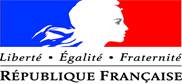 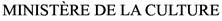 FICHE DE POSTETous les postes du Ministère de la culture et de ses établissements
 sont ouverts aux personnes reconnues comme travailleur.se.shandicapé.e.sN°PEP DE DIFFUSION (en cas de republication) : 2021-553481                                                         M000007652Date de mise à jour de la fiche de poste : 17/05/2021Intitulé du poste (F/H):Ingénieur dédié à la maintenance technique et au soutien à la rechercheCatégorie statutaire : ACorps : Ingénieur d’étudesCode Corps : INGESpécialité : InformatiqueGroupe RIFSEEP :  3Domaine(s) Fonctionnel(s) : Systèmes et réseaux d’information et de communicationEmploi(s) Type : Systèmes et réseaux d’information et de communicationAdresse administrative et géographique de l’affectation :École Nationale Supérieure d'Architecture de Nancy2 rue Bastien LepageBP 4043554001 NANCY CEDEXAdresse temporaire :École Nationale Supérieure d'Architecture de Nancy1 avenue Boffrand54000 NANCYMissions et activités principales :L’ingénieur a en charge la gestion de l’ensemble des moyens techniques du plateau recherche comprenant deux laboratoires, deux chaires partenariales et le service de la recherche auquel il/elle appartient.Cela se traduit principalement par la mise en œuvre et de la maintenance de la plateforme numérique du laboratoire du CRAI dédiée notamment à l’acquisition et impression 3D, la visualisation immersive et la collaboration synchrone.Par ailleurs, il/elle veille à la gestion et à la maintenance du parc matériel et logiciel nécessaire au bon fonctionnement de la plateforme via une veille prospective y compris sur les enjeux de sécurité. En lien avec le service informatique de l’établissement, il/elle assure la gestion des réseaux internes et des serveurs des laboratoires et à leur intégration dans l'infrastructure de l’école. L’ingénieur doit donc disposer de solides compétences techniques dans les réseaux, les systèmes d’exploitation.Il/elle a également en charge la gestion des comptes utilisateurs, la sécurisation des données et le contrôle des sauvegardes.Il/elle participe au développement informatique (programmation) des logiciels support à l’exploitation de la plateforme. A ce titre, il/elle maîtrise la programmation orientée objet (POO) dans un moteur de jeu et est capable d’établir un diagnostic des problèmes liés à l'usage de la plateforme et de mettre en œuvre des solutions.De plus, il/elle collabore avec les enseignants-chercheurs et les doctorants des laboratoires et prend part aux travaux de recherche en soutien aux chercheurs.Il/elle gère les équipements de recherche mis à la disposition des enseignants-chercheurs pour leur activités pédagogiques et de recherche et en facilite l’appropriation.Il/elle participe aux activités de recherche exploitant la plateforme numérique dédiée aux laboratoires.Il/elle conçoit et met en place des démarches, méthodes ou protocoles d’expérimentation dans le cadre d’un projet de recherche et doit donc disposer de solides connaissances des logiciels de manipulation de modèles tridimensionnels.Il/elle participe à la valorisation et à la diffusion des résultats de recherche à destination d’un public scientifique ou professionnel.Compétences principales mises en œuvre : (cotés  sur 4 niveaux initié – pratique – maîtrise - expert)Compétences techniques- Compétences techniques dans les réseaux, les systèmes d’exploitation et les logiciels de manipulation de modèles tridimensionnels- Connaissance des enjeux liés à la sécurité des données - Connaissance des langages de développement et du montage de projet- Connaissances des filières de la recherche- Rédaction des documents de recherche (articles, présentation, etc.)- Pratique de la langue anglaiseSavoir-faire- Participer à la mise en œuvre des activités de recherche- Valoriser les résultats et diffuser l’information- Utiliser les outils informatiques et logiciels du domaineSavoir-être (compétences comportementales)- Sens de l’analyse- Sens de l’innovation / créativité- Sens des relations humaines- Avoir l’esprit d’équipe- Sens de l’organisation- Sens de l’adaptation- RéactivitéEnvironnement professionnel : L’École nationale supérieure d’architecture de Nancy est une des 20 ENSA sous tutelle du Ministère de la Culture. Elle forme environ de 700 étudiants-architectes en provenance du Grand-Est, des régions voisines et du Luxembourg, sur le cursus Licence-Master-Doctorat. Bénéficiant d’une assise scientifique, professionnelle et culturelle, elle s’attache à proposer des enseignements et une recherche nourrissant la discipline architecture tant comme savoir que comme filière métiers. Pour cela, elle s’appuie sur deux laboratoires, deux chaires partenariales d’enseignement et de recherche et un réseau d’agences d’architecture partenaires. L’école est installée provisoirement dans une ancienne école d’art. Elle regagnera son site située en centre-ville, face au canal de la Marne au Rhin, à quelques minutes de la gare TGV, dans un édifice, œuvre de l’architecte suisse Livio Vacchini. L’école est associée par convention à l’Université de Lorraine. Elle est partenaire de plusieurs écoles doctorales.La recherche architecturale, urbaine et paysagère se situe à la croisée de plusieurs champs disciplinaires, tels que les sciences de l'homme et de la société, les sciences de l'ingénieur et le domaine disciplinaire des théories et pratiques de la conception architecturale et urbaine. L'Ecole d'architecture de Nancy valorise la recherche en architecture et projet, en accueillant en son sein deux laboratoires et deux chaires partenariales.Le laboratoire MAP-CRAI conduit des travaux de recherche dans les domaines des modèles, des méthodes et des outils numériques relatifs à la conception architecturale et à l'étude du bâti patrimonial. Ces recherches ont pour caractéristique commune de s'appuyer sur des expérimentations concrètes.Le Laboratoire d’Histoire de l’Architecture Contemporaine fédère, plusieurs dynamiques de recherche en matière de processus de conception architecturale, de production et de recyclage sur un front travaillé par les transformations climatiques, sociales et territoriales en cours et des questionnements sur les enjeux de la patrimonialisation, le devenir des territoires métropolitains et ruraux et la mise en œuvre de pratiques expérimentales émergentes.La chaire partenariale d’enseignement et de recherche « Architecture et construction bois, du patrimoine au numérique » se donne pour objectif de valoriser les potentiels du matériau bois, stratégique par son caractère renouvelable et recyclable, ainsi que par sa contribution à la lutte contre les changements climatiques.La chaire partenariale d’enseignement et de recherche « Nouvelles Ruralités : Architectures et Milieux Vivants » a pour ambition de mettre le territoire rural, lieu d'expérimentations et d'innovations, au premier plan, au même titre que le territoire urbain. Pour cela, la chaire s’intéresse aux mutations des zones rurales et péri-urbaines en interrogeant les questions d’organisation, de modes de vie, d’économie, de relation entre habitat et travail, d’écologie et de développement durable.Dans le cadre de sa stratégie de Responsabilité Sociale des Organisations (RSO), le ministère de la Culture et ses établissements publics s’engagent à promouvoir l’égalité professionnelle et la prévention des discriminations dans leurs activités de recrutement. Une cellule d’écoute, d’alerte et de traitement est mise à la disposition des candidats ou des agents qui estimeraient avoir fait l’objet d’une rupture d’égalité de traitement.Liaisons hiérarchiques :Sous l'autorité du responsable du service de la recherche (en cours de nomination), dans l’intervalle sous l’autorité du Directeur de la Recherche et des Formations, Eric VION.Liaisons fonctionnelles :Il/elle travaille en collaboration avec les agents et enseignants des laboratoires et des agents du service de la recherche.Il/elle est en liaison avec le service informatique de l’école.Perspectives d'évolution :Spécificités du poste / Contraintes / Sujétions :Les laboratoires ont une activité y compris pendant l’été, les vacances sont en conséquence à organiser en fonction des besoins.Une relation soutenue entre le plateau recherche et le service informatique de l’école devra être assurée.L’ingénieur pourra être amener à former les utilisateurs des équipements qu’il gère.Profil du candidat recherché (le cas échéant) :Qui contacter ?Informations sur le poste auprès de :Eric VION, Directeur de la recherche et des formations, eric.vion@nancy.archi.frEnvoi des candidatures (CV et lettre de motivation) à :Olivier PIZON, Secrétaire général, olivier.pizon@nancy.archi.frEric VION, Directeur de la recherche et des formations,eric.vion@nancy.archi.frUne copie de la candidature (lettre + CV) doit obligatoirement être adressée par le candidat par courriel, à l’adresse suivante:candidature.dgp@culture.gouv.fr, en précisant dans l’objet du message:l’intitulé du poste, le corps concerné et le numéro PEP de la fiche de poste (ex: Candidature agent d’accueil, de surveillance et de magasinage (AASM), fiche PEP n ° 2021-XXX)Modalités de recrutementLes candidatures seront examinées collégialement par au moins 2 personnes formées au processus de recrutement